JABALPUR SAHAKARI DUGDH SANGH MARYADIT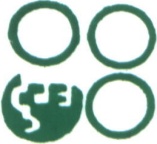 DAIRY PLANT . KARONDANALA, IMALIYA, JABALPURPhone no:- 09425386044    E-mail -jdssanchipurchase@gmail.comGST : 23AAAAJ0485D1Z6Pan : AAAAJ0485D(AN ISO 9001:2008 And 22000:2005 CERTIFIED ORGANISATION)----------------------------------------------------------------------------------------------Tender Ref No:  3164 /JSDSM/ 2019/Jabalpur               Date. 23.08.2019NITOnline (E Tender) tenders are invited for SupplyOil,Grease and Lubricant, Itemsat  Dairy Plant Jabalpur SahakariDugdh Sangha Maryadit.As per the key dates mentioned on the website https://www.mptenders.gov.in               Tender document can be purchased online only from http://www.mptender.gov.in    by making an online payment.      The tender is available for purchase/download from :-    23.Aug.2019     Last date &time for Purchase of tender form :-     12.Sep.2019 at 012:00 PMLast date & time of submission of Tender      : -    13.Sep.2019 at 12:00 PMOpening Of Tender                                          :-    13.Sep.2019 at 04:00 PM         The bid documents are also available in the website at http://www.mpcdf.gov.in.CHIEF EXECUTIVE OFFICER Jabalpur SahakariDugdhSanghMaryaditJABALPUR SAHAKARI DUGDHA SANGH MYDT, JABALPURSCHEDULE - ITERMS & CONDITIONS:     1.	RATES:	Should be FOR,  plant Basis (Freight + Packing & Forwarding etc. are included ) if mention extra/actual, clearly specified the percentage of basic rate for  Packing+ Forwarding & Freight etc,   2.	TAXES :	Should be specified clearly in the Quotation.  3.	VALIDITY :	Offer should be valid for at least One Year  4.TERMS OF:Our normal terms of payment is full payment after receiptPAYMENTinspection and acceptance of material in our stores within a period of 30 days and in case of rejection no payment will be effected5.	OFFER :(A)The supplier shall deposit the Earnest Money Amount  (EMD) as mentioned inBid invitation and General information’s  ., payable online during uploading of the tender at https://mptender.gov.inonly.EMD will not be accepted in cash at Finance  section JSDS or in the demand draft.Bidder shall upload scan copy of the transaction no./ receipt obtained through online payment as proof of successful payment. In case the supplier withdraws his offer during the validity period,after placement of order, the EMD amount shall be forfeited.( * ) E.M.D. shall be Rs.  5,000/-   separately	(B) Any tender which is not accompanied by the earnest money			deposit are liable tobe rejected. Earnest money depositof			unsuccessful tenders will be returnedwithin 90 days from                               the date of opening of the tenders. The Earnest Money deposit ofthe successful tenders will be released on completion of			supply / work as the case may be within the stipulated. period.(C)No interest will be paid on the E.M.D. for the period during		which it lies in deposit with the Jabalpur SahakariDugdhaSanghJabalpur.    ) REJECTION /RECTIFICATIONS :A)The rejected material should be rectified or replacement with in 15 days from our first intimation otherwise the rejected material will be disposed off at your own risk and cost.B) Unless and until the rejected material is replaced, no further orders will be released, more over all the pending payment will be stoppedimmediately. 7)ACCEPTANCE OF PART/WHOLE TENDERS & NEGOTIATION OVER TENDERERS RIGHTS THEREOF :A ) Chief Executive Officer, Jabalpur Sahakari. DugdhaSanghMydt,  the   Power To   Negotiate   With   lowest   tender On The tender date Or Any Suitable date decided there off.B) JABALPUR SAHAKARI DUGDH SANGHA MARYADIT,  JABALPUR-.reserves the right to accept/ reject wholly or partly any tender without assigning any reason whatsoever. The JABALPUR SAHAKARI DUGDH SANGHAMARYADIT, JABALPUR-.in this regard shall not entertain anycorrespondence.8). THE TENDERERS HAS TO DEPOSIT EARNEST MONEY as described at S.No.( 5 )- (B) for this schedule.9) FAILURE AT ADHERE TO THESE INSTRUCTION will be render the offer liable for rejections.10) We will avail liberty to purchase 
required quantity in whole or part.11)  The tender has to submit the documents relating to the “PAN” number of the tender & valid “ GSTIN “ number .The  tender  without “ GSTIN “  number shall be treated as non responsive.12)  	The Chief Executive Officer reserves the right to accept/reject any or all   the tenders or its parts without assigning any reason thereoff. 13)  Any dispute arised for the interpretation of any word or clause of this contract will be settled through an arbitration chaired by the chairman of Jabalpur DugdhSangh,whose decision shall be binding to both of the bodies. 14) For all disputes the Jurisdiction shall be Jabalpur,no court outside   Jabalpur will have any Jurisdiction                                         		Chief Executive Officer JABALPUR SAHAKARI DUGDHA SANGH MARYADIT JABALPURList Of General Oil,Grease and Lubricant Items                               Name of Firm	Signature SealS.NoDescription Of MaterialSpecificationSpecificationUnit packingRequired Quantity1Engine OilServo Pride XL-15W40Servo Pride XL-15W40One Ltr.1000 Ltr1000 Ltr420 Ltr210 Ltr1Compressors oilServo Frize 68Servo Frize 68One Ltr.1000 Ltr1000 Ltr420 Ltr210 Ltr1Homogenizer oilServo Mesh sp-220 Servo Mesh sp-220 One Ltr.1000 Ltr1000 Ltr420 Ltr210 Ltr1GreaseServo mp3Servo mp3One Ltr.1000 Ltr1000 Ltr420 Ltr210 Ltr2G.I.Box (Peti)Size-20”x20”x36”,28Gauge Sheet,Weight not less than 13 Kgs.,2Nos legs size1”to1.5”trapezoidal shape,top of  box open-able fixed by wire hinges strong enough to properly support it ,one lach,2 side handles flexible.Size-20”x20”x36”,28Gauge Sheet,Weight not less than 13 Kgs.,2Nos legs size1”to1.5”trapezoidal shape,top of  box open-able fixed by wire hinges strong enough to properly support it ,one lach,2 side handles flexible.One No.100Nos3G.I.Box (For First Aid)Size-20”x12”x10”,30 GaugeSheet,,top of box open-able fixed by wire hinges strong enough to properly support it ,three partitions & partition starts from5” from each end, ,one lach,2 side handles flexible.Size-20”x12”x10”,30 GaugeSheet,,top of box open-able fixed by wire hinges strong enough to properly support it ,three partitions & partition starts from5” from each end, ,one lach,2 side handles flexible.One No.100Nos4Milk Collection Tray StandAs per enclosed Annexure “ One ”As per enclosed Annexure “ One ”One No.50 Nos5Aluminum Milk can "-------DO-------""-------DO-------"One No6Aluminum Milk can Lid"-------DO-------""-------DO-------"One No7Tanker  gun seal "-------DO-------""-------DO-------"One No8Plastic BucketGood BrandCapacity 13 LiterOne No.200 Nos8Plastic BucketGood BrandCapacity 16 LiterOne No200 Nos8Plastic BucketGood BrandCapacity 18 LiterOne No250 Nos9Plastic MugGood brand, capacity 1 Liter. First grade good quality.Good brand, capacity 1 Liter. First grade good quality.One No250  Nos